ЧЕРКАСЬКА ОБЛАСНА РАДАР І Ш Е Н Н Я03.03.2023                                                                               № 17-1/VIIIПро призначення ШЕЛЕСТ М.В.на посаду директора комунальної установиЧеркаської обласної ради «Черкаський обласнийцентр фізичного здоров’я населення «Спорт для всіх»Відповідно до частини третьої статті 21, статті 23 Кодексу законів 
про працю України, пункту 20 частини першої статті 43 Закону України
«Про місцеве самоврядування в Україні», рішень обласної ради                                    від 16.12.2016 № 10-18/VIІ «Про управління суб’єктами та об’єктами спільної власності територіальних громад сіл, селищ, міст Черкаської області»                                 (із змінами), від 19.02.2021 № 5-15/VІІІ «Про особливості призначення 
і звільнення керівників підприємств, установ, закладів спільної власності територіальних громад сіл, селищ, міст Черкаської області та затвердження типових форм контрактів» (із змінами), враховуючи протокол другого засідання конкурсної комісії з проведення конкурсного відбору претендентів на зайняття посади директора комунальної установи Черкаської обласної ради «Черкаський обласний центр фізичного здоров’я населення «Спорт для всіх» від 30.11.2022, заяву Шелест М. В. від 30.11.2022, лист-погодження Всеукраїнського центру фізичного здоров’я населення «Спорт для всіх» від 29.12.2022 № 853, обласна рада в и р і ш и л а:1. ПРИЗНАЧИТИ ШЕЛЕСТ Марію В’ячеславівну на посаду директора комунальної установи Черкаської обласної ради «Черкаський обласний центр фізичного здоров’я населення «Спорт для всіх» з 09 березня 2023 року, шляхом укладення з нею контракту строком на три роки за результатами конкурсного відбору.2. Контроль за виконанням рішення покласти на постійну комісію обласної ради з питань комунальної власності, підприємництва та регуляторної політики.Голова									А. ПІДГОРНИЙ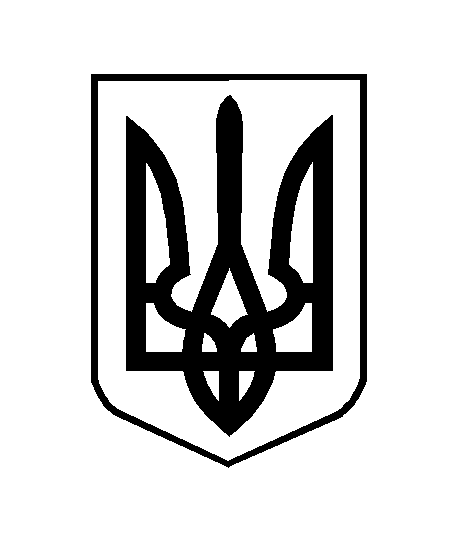 